BERITA ACARA SEMINAR PROPOSAL Penelitian Seminar Proposal Pzrogram Studi …………………………..…………, Stikes Muhammadiyah Bojonegoro telah melaksanakan Seminar Proposal pada hari ini, ……………..tanggal………………….. Bertempat di kampus A Stikes Muhammadiyah Bojonegoro dengan :Mengingat :	1. 	Undang-undang No. 20 Tahun 2003 tentang Sistem Pendidikan Nasional	2. 	Peraturan Pemerintah Nomor 60 Tahun 1999 tentang Perguruan TinggiDengan Susunan :MEMUTUSKANMenetapkan,	Nama	:  		NIM	:  		        		  Judul TA		      :Dinyatakan	:	LULUS / TIDAK LULUS untuk meneruskan penelitian Proposal TA tersebut di atas.Dengan Syarat	:	…………………………......................................						Bojonegoro,………………………….2020     Nama Mahasiswa………………………………								NIM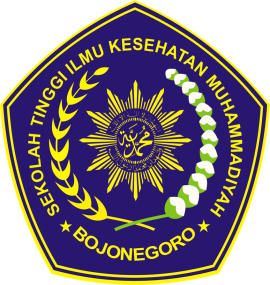 MAJELIS DIKTILITBANG PP MUHAMMADIYAH    STIKES MUHAMMADIYAH BOJONEGOROS1 Administrasi Rumah Sakit (TERAKREDITASI)D-III Perekam dan Informasi Kesehatan (TERAKREDITASI)SK MENDIKBUD NO 410/E/O/2014 Telp : (0353) 5254439, CP : 081252391126Kampus : Jl.A.Yani No. 14 BojonegoroWebsite: www.stikesmuhbojonegoro.ac.id Email stikesmuhbjngr@gmail.comNONAMA PENGUJIJABATANTANDA TANGAN1Pembimbing I1.........2Pembimbing II 2.........3Penguji I3...........4Penguji II4.............Nilai rata-rataNilai rata-rata